      MIĘDZYSZKOLNY OŚRODEK SPORTOWY KRAKÓW-WSCHÓD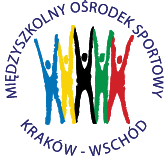 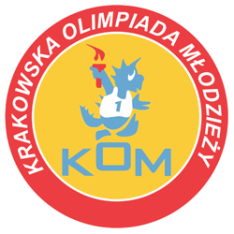 Adres: Centrum Rozwoju Com Com Zoneul. Ptaszyckiego 6 – P 09,  31 – 979 Krakówtel/fax: 12 685 58 25,   email:  biuro@kom.krakow.plwww.kom.krakow.plKraków, 10.05.2016r.Komunikat KOM 2015/16Igrzyska Szkół Podstawowych w mini piłce ręcznej chłopców Miejsce rozgrywek - Hala COM COM ZONE , ul. Ptaszyckiego 6 i mała hala Tauron Arena ul. Lema 7Termin: 18.04 – 10.05.2016Ilość szkół: 28Ilość uczestników: 392Ilość meczów: 57/2 v-o  TERMINARZ ROZGRYWEK Tabela końcowa - klasyfikacja do współzawodnictwa - chłopcyData:GodzinaMecz pomiędzy:Wynik:18.04.2016PoniedziałekElim. Gr. I, II, III, IVMiejsce: mała halaTauron Arena9.3010.0010.3011.0011.3012.0012.3013.0013.30SP 85 – SP 24SP 80 – SP 164SP 2 – SP 124SP 80 – SP 7SP 85 – SP 2SP 164 – SP 7SP 24 – SP 124JADWIGA – SP 151SP 85 – SP 124SP 26 – SP 144SP 24 – SP 2JADWIGA – SP 26SP 88 – SP 47SP 151 – SP 144SP 88 – SP 109JADWIGA – SP 144SP 47 – SP 109SP 26 – SP 15119:46:64:76:319:42:32:1513:515:92:94:126:65:174:136:219:1414:105:7Gr. „I”:1m SP 85    6    53:172m SP 124  4    31:213m SP 2      2    20:304m SP 24    0    10:46Gr. „II”1m SP 80    3     12:92m SP 7       2    6:83m SP 164   1    8:9Gr. „III”1m SP 144     6   36:152m JADWIGA 3 28:253m SP 151      2 16:31 4m SP 26        1 13:22Gr. „IV”1m SP 47      4    31:152m SP 109    2    31:203m SP 88      0    11:38Awans: SP 85, SP 80,              SP 144, SP 4720.04.2016ŚRODA Elim. Gr. V, VI, VII, VIII  Miejsce: mała halaTauron Arena9.3010.0010.3011.0011.3012.0012.3013.00SP 129 – SP 38SP 156 – SP 114SP 129 – SSP 4SP 68 – SP 156SP 38 – SSP 4SP 114 – SP 68SP  89– SP 31SP 58 – SP PallottiSP 162 – SP 158SP 89 – SP 58SP 162 – SP 82SP 31 – SP PallottiSP 158 – SP 82SP 31 – SP 58SP 89 – SP Pallotti15:714:413:20:10 v-o12:410:0 v-o3:114:610:24:918:210:46:312:28:8Gr. „V”:1m SP 129     4   28:92m SP 38       2   19:193m SSP 4       0    6:25Gr. „VI”1m SP 156     4   24:42m SP 114     2   14:14SP 68- Nieob. Nieusp.Gr. „VII”1m SP 162      4   28:42m SP 158      2   8:133m SP 82        0   5:24Gr. „ VIII”1m SP 31       6   33:92m Pallotti    3   18:223m SP 58       2   15:224m SP 89       1   15:28Awans: SP 129, SP 31               SP156, SP 1624.05.2016ŚRODAPółfinał A Miejsce: COM COM ZONE9.3010.0010.3011.0011.3012.0012.3013.0013.3014.00SP 101 – SP 85SP 144 – SP 129SP 101 – SP 162SP 85 – SP 144SP 129 – SP 162SP 101 – SP 144SP 85 – SP 129SP 162 – SP 144SP 101 – SP 129SP 162 – SP 8515:107:611:512:92:811:39:48:613:715:16Grupa A1m SP 101     8   50:252m SP 85       6   47:433m SP 162     4   36:354m SP 144     2   25:375m SP 129     0   19:37Awans: SP 101 i SP 855.05.2016CZWARTEKPółfinał BMiejsce: COM COM ZONE9.3010.0010.3011.0011.3012.0012.3013.0013.3014.00SP 91 – SP 80SP 47 – SP 156SP 91 – SP 31SP 80 – SP 47SP 156 – SP 31SP 91 – SP 47SP 80 – SP 156SP 31 – SP 47SP 91 – SP 156SP 31 – SP 8011:67:1016:109:99:714:33:99:1116:57:8Grupa B1m SP 91      8    57:242m SP 156    6    33:333m SP 80      3    26:364m SP 47      3    30:425m SP 31      0    33:44Awans: SP 91 i SP 15610.05.2016WtorekFINAŁMiejsce:COM COM ZONE11.3012.0012.3013.00SP 101 – SP 156SP 91 – SP 85SP 156 – SP 85SP 101 – SP 9116:919:38:219:11Finał1m SP 91    6   46:172m SP 101  4   40:303m SP 85    2   34:424m SP 156  0   22:53MiejsceSzkołaPunkty do współzawodnictwa1SZKOŁA PODSTAWOWA Nr 91122SZKOŁA PODSTAWOWA Nr 101103SZKOŁA PODSTAWOWA Nr 8594SZKOŁA PODSTAWOWA Nr 15685-6SZKOŁA PODSTAWOWA Nr 1626,55-6SZKOŁA PODSTAWOWA Nr 806,57-8SZKOŁA PODSTAWOWA Nr 1444,57-8SZKOŁA PODSTAWOWA Nr 474,59-10SZKOŁA PODSTAWOWA Nr 1292,59-10SZKOŁA PODSTAWOWA Nr 312,5UdziałSZKOŁA PODSTAWOWA Nr 581UdziałSZKOŁA PODSTAWOWA Nr 891UdziałSpołeczna Szkoła Podstawowa Nr 41UdziałSzkoła Podstawowa „JADWIGA”1UdziałSZKOŁA PODSTAWOWA Nr 1091UdziałSZKOŁA PODSTAWOWA Nr 821UdziałSZKOŁA PODSTAWOWA Nr 1241UdziałSZKOŁA PODSTAWOWA Nr 881UdziałSZKOŁA PODSTAWOWA „Pallotti”1UdziałSZKOŁA PODSTAWOWA Nr 21UdziałSZKOŁA PODSTAWOWA Nr 241UdziałSZKOŁA PODSTAWOWA Nr 1641UdziałSZKOŁA PODSTAWOWA Nr 71UdziałSZKOŁA PODSTAWOWA Nr 381UdziałSZKOŁA PODSTAWOWA Nr 1511UdziałSZKOŁA PODSTAWOWA Nr 1141UdziałSZKOŁA PODSTAWOWA Nr 261UdziałSZKOŁA PODSTAWOWA Nr 1581UdziałSZKOŁA PODSTAWOWA Nr 68-12